BC Phase 3-Travel Permitted Outside of Own CommunityPurposeAs part of our risk management program, (name) has conducted a companywide risk assessment and created a risk registry that inventories the hazards the auditor will face. (Name) has created procedures for the management of the identified hazards based on the risk assessment process.ScopeThis procedure applies to the auditor activities associated with an audit of (name & site).  The auditor may have the potential to be exposed to a biological hazard during audit activities. The information contained in this procedure will be used to minimize the risks associated with identified  hazards and is meant to be used in conjunction with the field level risk assessment tool and guidelines established by the BC government and BC Health Services Authority. The management plan is for external audit activities during BC Phase 3 of the BC Governments Re-Start Plan.Procedure(Name) has identified the protective mechanisms in this procedure as the most effective way to mitigate the risk of exposure to biological hazards. Please refer to the risk assessment by Task in Appendix 1 for more information and detail. Please note that these risk assessments and recommendations are based on assuming the person or surface has the potential to come in contact with a biological hazard, such as the COVID-19 virus. External Auditor Activities: Hierarchy of ControlsPrior to applying controls to the circumstance, first and foremost the worker must feel comfortable and safe attending a client’s worksites. Each External Auditor traveling to perform work on a client site will have with them a disinfecting kit. This kit can be utilized during travelling and onsite audit activities. Supplies are to be replenished as required. The kit will include the following cleaning, disinfecting, and protection supply:Bottled waterDry towelsDisinfecting wipes or sprayMasksLatex glovesAlcohol-based hand sanitizerLarge & small zip-lock bagsAll auditors will be provided with education in the effective use of the sanitization products prior to field activities.Appendix 1 Supporting Information for Biological Hazard: Viruses (COVID-19)Appendix 2: Recommended PPE and Other Protective MeansControlsThe following controls are to be applied in order of the hierarchy of controls with the most effective and preferred method being elimination (top level) working down to the least preferred method of PPE. Please note that in the instance that a hazard cannot be eliminated, the appropriate control may be a combination of any or all other control mechanisms in the hierarchy. The be certain you have reduced the risk to the lowest possible level, complete a field level risk assessment using the Field Level Risk Assessment Form.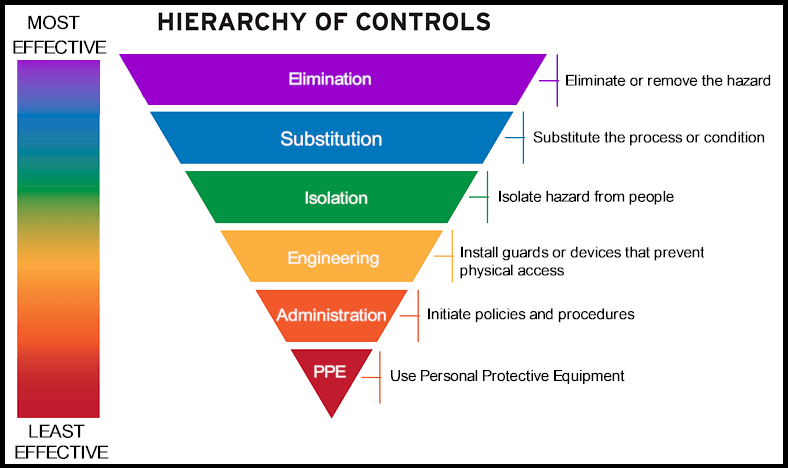 Preference LevelControl CategoryControl Application Details1EliminationDo not perform any work around any persons displaying flu like symptomsMaintain 2m(6ft) physical distance from other persons at all timesDo not perform work outside of your home if you are sick or have COVID-19 symptoms2SubstitutionPre-planning activities can be performed using phone calls, webinars or email  3EngineeringRespect any physical barriers in work environments including client site4AdministrationWorker education is very important especially with biological hazards, all auditors will be trained in all COVID-19 procedures prior to arranging external auditsFollow the stronger of any client or site-specific rules or AgSafe standardsClient screening questionnaire prior to audit activityField level risk assessment completed before audit activityPerform hand hygiene frequently (at least each time gloves are removed) with an alcohol-based hand rub and if your hands are not visibly dirty or with soap and water if hands are dirty and after PPE disposal. Carry hand sanitizer with you at all timesAvoid touching your eyes, nose, and mouth.  Practice respiratory hygiene by coughing or sneezing into a bent elbow or tissue and then immediately disposing of the tissueRoutinely clean and disinfect handled material and other frequently touched surfacesUse only your own office supplies. Do not use client supplies or share your supplies.When dealing with material such as equipment and paper, handle with gloves, disinfect and place in storage for 24 hours prior to handling again (see specific risk assessment details in appendix 1 per task)5PPEA fitted respirator is preferred but in the event of supply shortage use a face-shield, or face -covering such as cloth mask or bandana and safety googles (in conjunction with training on safe donning and doffing procedures)Gloves (proper use and disposal to be taught prior to audit activities)Task: External Auditor Consulting in FieldAssociated Hazards is COVID-19 Biological hazard for the entire assessmentTask: External Auditor Consulting in FieldAssociated Hazards is COVID-19 Biological hazard for the entire assessmentTask: External Auditor Consulting in FieldAssociated Hazards is COVID-19 Biological hazard for the entire assessmentTask: External Auditor Consulting in FieldAssociated Hazards is COVID-19 Biological hazard for the entire assessmentTask: External Auditor Consulting in FieldAssociated Hazards is COVID-19 Biological hazard for the entire assessmentTask: External Auditor Consulting in FieldAssociated Hazards is COVID-19 Biological hazard for the entire assessmentTask: External Auditor Consulting in FieldAssociated Hazards is COVID-19 Biological hazard for the entire assessmentTask: External Auditor Consulting in FieldAssociated Hazards is COVID-19 Biological hazard for the entire assessmentTask: External Auditor Consulting in FieldAssociated Hazards is COVID-19 Biological hazard for the entire assessmentTask: External Auditor Consulting in FieldAssociated Hazards is COVID-19 Biological hazard for the entire assessmentTask: External Auditor Consulting in FieldAssociated Hazards is COVID-19 Biological hazard for the entire assessmentTask: External Auditor Consulting in FieldAssociated Hazards is COVID-19 Biological hazard for the entire assessmentTask: External Auditor Consulting in FieldAssociated Hazards is COVID-19 Biological hazard for the entire assessmentTask: External Auditor Consulting in FieldAssociated Hazards is COVID-19 Biological hazard for the entire assessmentTask: External Auditor Consulting in FieldAssociated Hazards is COVID-19 Biological hazard for the entire assessmentTask: External Auditor Consulting in FieldAssociated Hazards is COVID-19 Biological hazard for the entire assessmentActivityActivityWhat Could Go WrongSeverityControl MeasuresSeverityLikelihood (with controls)Risk1EA traveling to site with vehicle Vehicle was not cleaned and disinfected properly between clients; EA come contact with contaminated surface inside vehicleSeriousPrior to vehicle use disinfecting wipes on surfaces where direct contact occurs during vehicle use.Note: EA will travel in their own vehicle whenever possible.  If the EA travels in a client vehicle they will practice physical distancing and/or use a Face shield, safety eyewear and mask to limit transmission.SeriousUnlikelyLow2EA traveling to site on plane.Traveling through airport EA around large number of people with no symptoms SeriousWash your hands often with soap and water or alcohol-based hand sanitizer;  avoid touching your eyes, nose or mouth;  physical distancing (maintain 2m/6 ft distance from others); consider using a face covering (non-medical mask such as a cloth mask or bandana) to reduce the risk of transmission  where physical distancing may be challenging , disposable glove inside the planeSeriousUnlikelyLow3EA staying in hotel and other housing other than home
EA enters common areas with multiple people unknown if any displaying flu like symptoms SeriousAvoid close contact with others and keep at least two meres from others. Wash hands regularly (or using alcohol-based hand sanitizer if soap and water are not available). Stay away common areas like gym, breakfast rooms, pools etc.Use sanitation kit to sanitize high touch areas in hotel room (door handles, phones, desk, TVC controllers, tap handles, toilet surfaces …)Consider asking the hotel for a copy of their room sanitization procedures.SeriousUnlikelyLowEA performs a Site Pre-Visit Assessment of clients' workforce and worksiteEA fails to perform the pre-screening activities and the worksite contains COVID-19 infected workersSeriousEA performs the site pre-visit assessment 1 week prior to site visit and re-confirms with the worksite that there have been no new COVID 19 infections 1 day before the site visit.SeriousUnlikelyLow4EA arriving to work siteEAS arrives at the worksite performs a screening of the worksite with company contact to confirm there no infected workers. Discovering there was a worker identified with COVID-19 virus symptoms (since prescreening of a client provided to EA)SeriousEA can refuse to complete the work if he or she feels not enough information provided about the infection location of the worker. EA can continue work by: avoiding the work area and worker that has COVID 19 symptoms, maintain a spatial distance of at least 2 meters from others within the facility and using the appropriate personal protective equipment such as face shield; gloves; mask & eye protection with safety glass. EA should be aware of early signs and symptoms of acute respiratory infection if that is displayed in workers at the site  SeriousUnlikelyLow5EA working at worksite (Field Work)EA working at the worksite with potential virus carriers present (no symptoms)SeriousWash hands often with soap and water or alcohol-based hand sanitizer; avoid touching eyes, nose or mouth; physical distancing (maintain 2m/6 ft distance from others at all times), consider using a face covering (non-medical mask such as a cloth mask or bandana) to reduce the risk of transmission. If EA using cloth mask client must be aware of that and workers must be informed and given the option to use one. Reduce group sizes to keep people 2m/6 ft distance from each other and from EA. SeriousUnlikelyLow6EA leaving work site with own vehicle EA uses his or her own car to travel. COVID-19 virus transfer can take place from boxes and bags placed in the vehicle from worksite. SeriousEquipment and boxes must be placed and stored in the trunk / bed / canopy of the vehicle where human contact to the equipment or boxes is minimal from family members. All equipment or boxes must be disinfected on removal from vehicle and storage in area where there will be minimal contact with family members.SeriousUnlikelyLow7Meeting between client and EAScheduled meeting with client at work site in one room with multiple people potential COVID-19 virus transfer.SeriousIndoor meetings should be avoided.  EA maintains a spatial distance of at least 2 meters from others at all times. If this distance cannot be maintained use appropriate personal protective equipment such as face shield (non-medical mask such as a cloth mask or bandana); gloves; eye protection with safety glass. EA should be aware of early signs and symptoms of acute respiratory infection if that displayed in workers at the site All on site meetings should only include the essential participants.  If possible, use alternative methods for site meetings (teleconference, online meetings).Note: if an EA becomes ill or develops symptoms while on-site the activities immediately stop, the host is informed, and you call the AgSafe for further direction.SeriousUnlikelyLow8Scheduling consulting/ site visit EA entering work sites with workers diagnosed or suspected being diagnosed with COVID-19 virus. SeriousAll sites visit must be assessed by EA prior to arriving on site. Perform a site pre-visit assessment. This to be completed and sent with the NOA before scheduled site visit, initial assessment 2 weeks prior to site visit, confirmation of assessment the day before the site visit. EA to request a copy of company COVID 19 policies/procedures at initial site pre-visit assessment which include PPE requirements at site to comply with work site requirements.SeriousUnlikelyLow9EA documentation reviewProlonging site visit or infection from documentationSeriousEA to arrange for the documentation review to take place prior to the site visit. Arrange for the site to forward all relevant documentation 1 week prior to visit for review.
Alternatively, if documentation is reviewed on site take pictures of documentation so the review can take place offsite.  Use gloves when reviewing documentation on site.Serious UnlikelyLowEA worker interviewsEA interviewing workers infected with COVID-19 virus.SeriousEA maintains a spatial distance of at least 2 meters from others within the facility at all times. If this distance cannot be maintained use appropriate personal protective equipment such as face shield (non-medical mask such as a cloth mask or bandana); gloves; eye protection with safety glass. EA should be aware of early signs and symptoms of acute respiratory infection if that displayed in workers at the site.Note: EA should arrange prior to arrival on site a safe place to perform interviews that includes physical distancing of 2m(6ft).10EAHealth Monitoring FormEA visits a worksite while they are infected with COVID-19 virus. SeriousUse the Health Monitoring Form to record morning and evening temperature daily health and any contact outside of your family bubble.  For 2 weeks prior to site activity the EA will monitor daily temperature, health and interactions outside of family bubble.Note: the health completed monitoring form does not need to be provided to the company unless the auditor wants to provide this information.SeriousUnlikelyLow11EA frequency of site visitsEA to allow for a gap of a minimum of 10 days between employer site visits SeriousBook employer site visits with a minimum of 10 days between site visits.This includes site visits for non-AgSafe activities such as training, consulting or auditing to other standards.SeriousUnlikelyLow12EA mealsPublic meals not available when travelingSeriousCarry any required meals, beverages or snacks when performing site visits to avoid having to eat at restaurants or at client facilities.SeriousUnlikelyLowRoute of entry or transferPPEUse of timeNoteSkin Heavy duty gloves, latex gloves, medical exam glovesPerform hand hygiene frequently with an alcohol-based hand rub or with soap and water if hands are dirty.Avoiding touching your eyes, nose, and mouth; hand hygiene after disposing of the mask.SkinCoverall/ Tyvek coverall / long sleeved shirt and pantsWorking in field Available in orange with 2” reflector tapeHigh visibility vest must meet minimum company and regulatory requirements (preferable Type 2 or better)Respiratory Half mask respirator with approved fit testing, mask or Face shieldWorking in field with close contact to employees when 2m distancing is not metPractice respiratory hygiene by coughing or sneezing into a bent elbow or tissue and then immediately disposing of the tissue. Eye protectionFace shield or googlesWorking in field with close contact with workers if the 2m distance is not keptMask or Face shield is preferable, but EA would not conduct work when airborne mist droplets are anticipated TransportingSafety Boots appropriate for siteStandard PPE for industryViruses die very quickly on porous surfaces like sand rock etc. No risk transmitting virus via bootsTransporting/ equipment Sanitation kitEquipment used in the field & vehicle before and after visitHigh touch areas sanitized before and after field visits. Tools, equipment, vehicle and office supplies used during field visit 